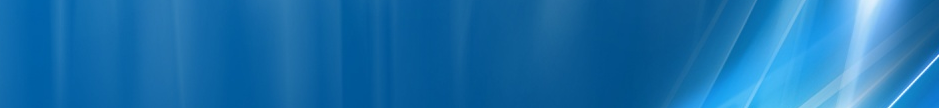 Iata un microcell lansat ceva mai târziu, pe 31 octombrie 2000 (era deja faza D5M, probabil ca D4M abia se terminase) si instalat pe fatada BCU pe colt – la intersectia cu strada C.A. Rosetti, exact deasupra intrarii în Unicredit Tiriac Bank...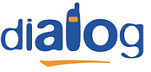 ... microcell care este însa acum oprit ! Este abolut clar ca nu functioneaza, am reveit acolo de 2 ori (în aceasi zi – dimineata apoi dupa-amieaza, si 2 zile dupa aceea – pe 9 aprilie) si nici urma de acest ID ! Desigur am testat si în comunicatie, si tot nimic : pur si simplu este shut down... ori în panaHW equipmentBTS Alcatel M5M	| 2 TRX